Combined Supporting Information Files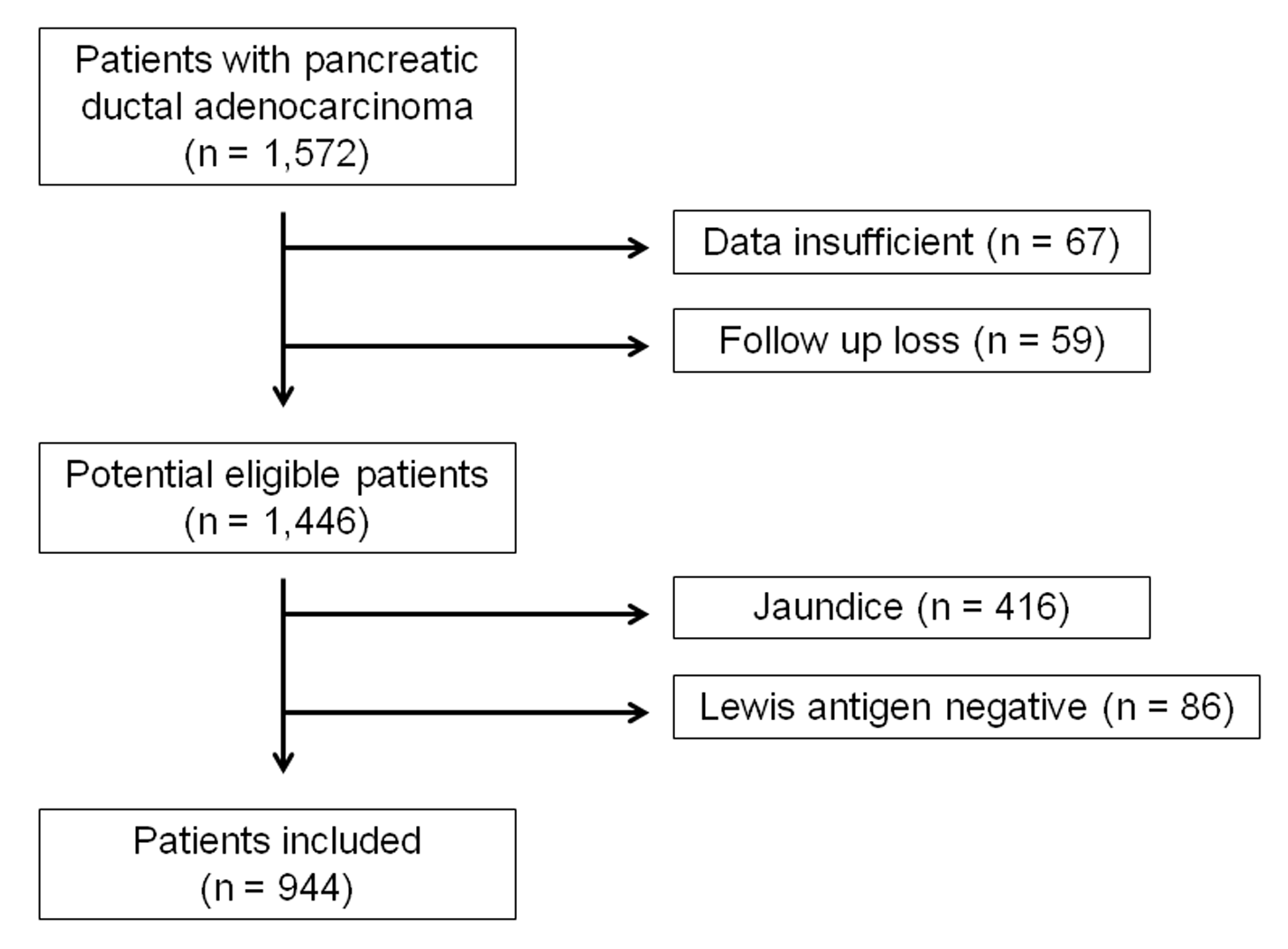 Figure S1. Cohort of study patients.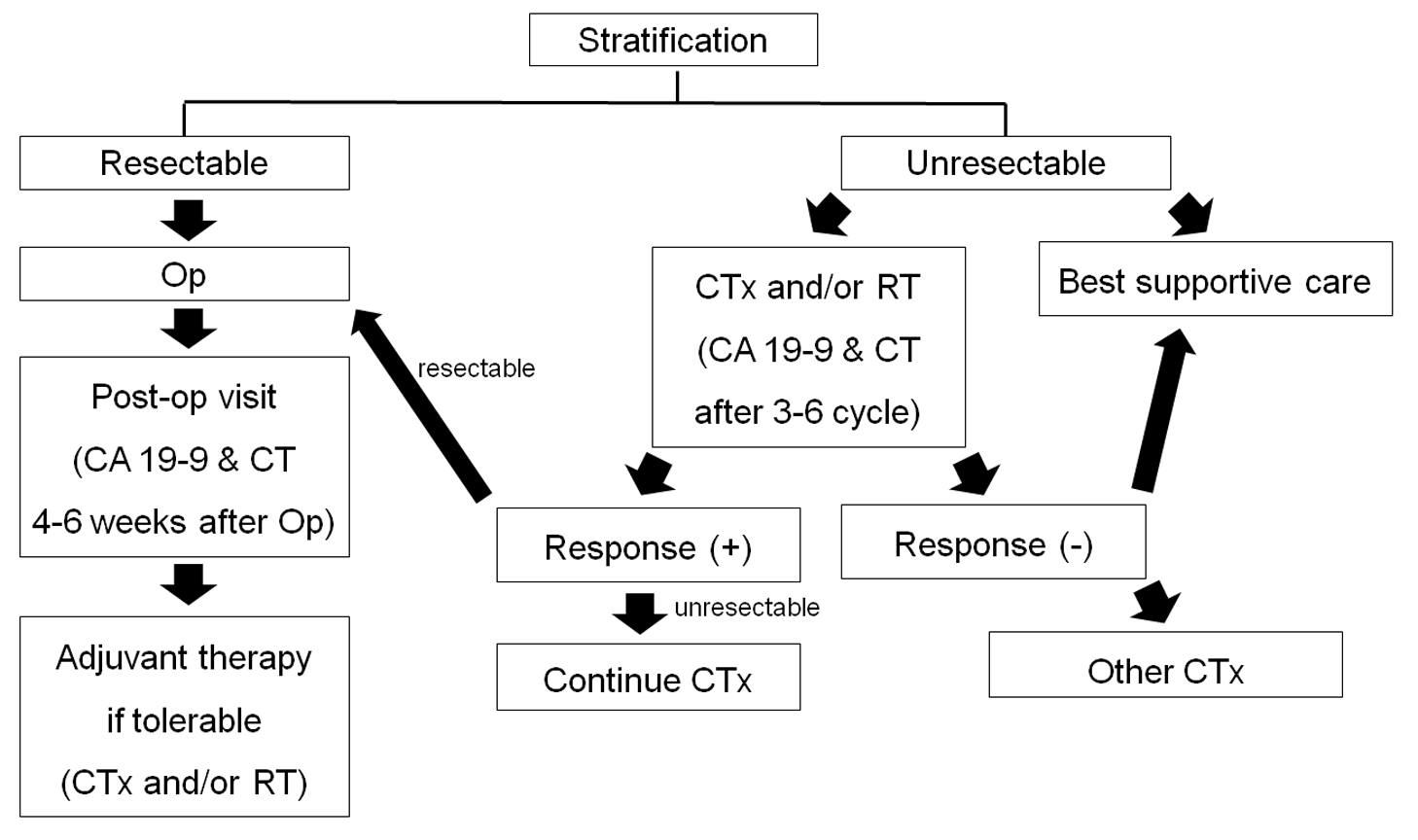 Figure S2. Standard treatment and follow-up schedule for patients with pancreatic ductal adenocarcinoma.Abbreviations: Op, operation; CTx, chemotherapy; RT, radiation therapy.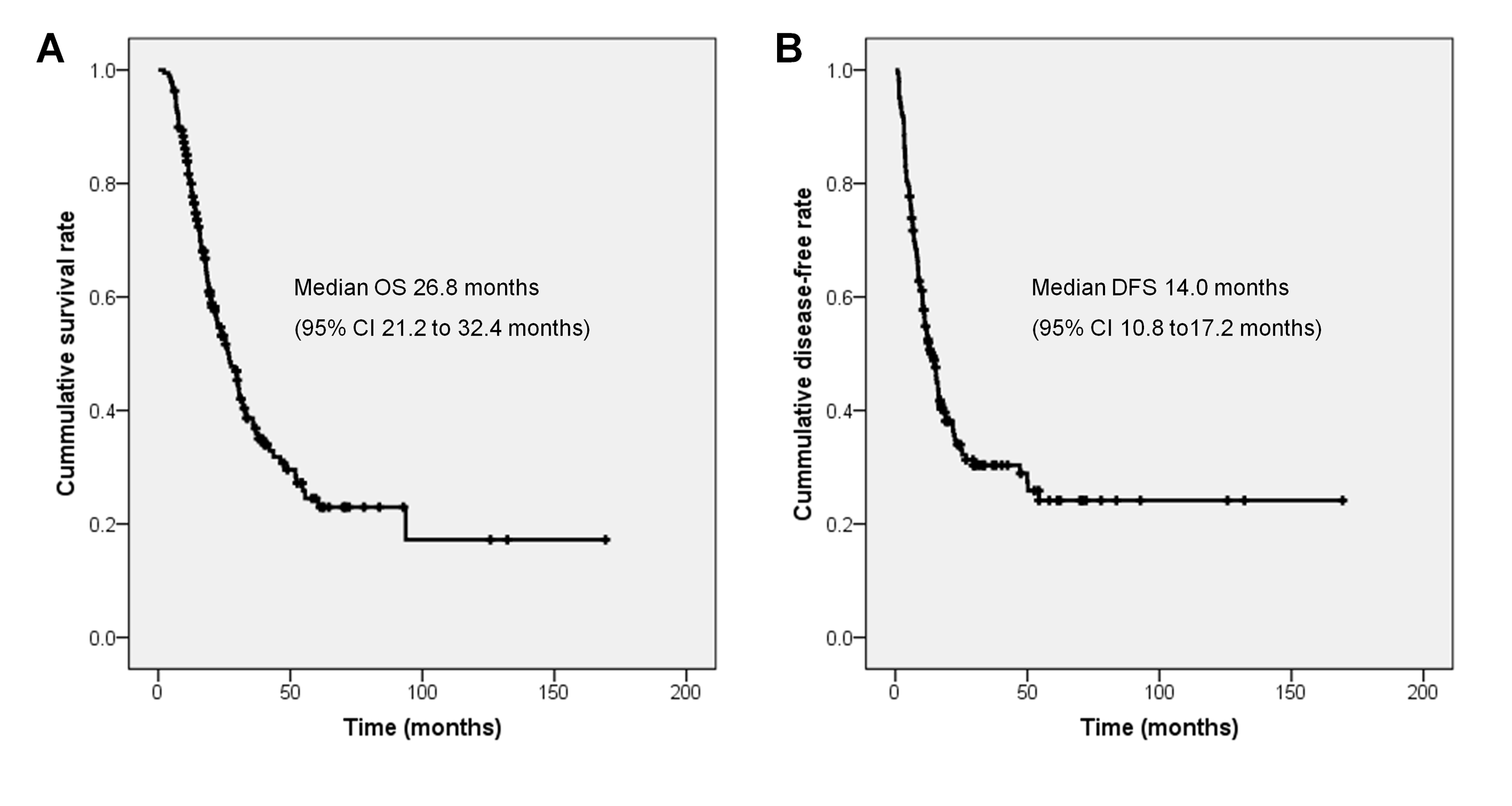 Figure S3. Kaplan-Meier curve of (A) OS and (B) DFS in R0 and R1 resected pancreatic ductal adenocarcinoma. Abbreviations: OS, overall survival; DFS, disease-free survival.Table S1.Prognostic factors affecting overall survival in R0 and R1 resection by univariate analysis.Table S2. Prognostic factors affecting disease-free survival in R0 and R1 resection by univariate analysis.Table S3. Prognostic factors affecting overall survival by univariateanalysis.VariableMedian overall survival(95% CI, months)PAge (years).38≤ 65 (n = 95)27.5 (17.7 to 37.3)> 65 (n = 94)26.8 (20.2 to 33.4)Gender.65Male (n = 99)29.0 (18.4 to 39.6)Female (n = 90)25.9 (20.9 to 30.9)T stage.091, 2 (n = 8)-3, 4 (n = 181)25.9 (20.1 to 31.7)N stage.020 (n = 95)30.6 (22.2 to 39.0)1 (n = 94)18.8 (13.7 to 23.9)Initial CA 19-9 (median, U/mL).07≤ 124 (n = 94)33.1 (22.2 to 44.0)> 124 (n = 95)22.0 (14.9 to 29.1)Post-operative CA 19-9 (U/mL)< .001≤ 37 (n = 117)32.0 (23.3 to 40.7)> 37 (n = 70)18.4 (13.3 to 23.5)Resection margin.001R0 (n = 156)29.0 (23.6 to 34.4)R1 (n = 33)16.2 (10.3 to 22.1)Tumor differentiation.07Well (n = 10)93.7 (-)Moderate (n = 147)22.6 (16.9 to 28.3)Poor (n = 8)26.8 (0 to 53.9)Angiolymphatic invasion.001Y (n = 69)17.9 (13.8 to 22.0)N (n = 118)30.6 (25.4 to 35.8)Venous invasion< .001Y (n = 40)14.4 (11.1 to 17.7)N (n = 147)30.7 (23.7 to 37.7)Perineural invasion.08Y (n = 145)22.6 (16.3 to 28.9)N (n = 41)35.9 (22.7 to 49.1)Adjuvant treatment.03Y (n = 139)30.6 (22.0 to 39.2)N (n = 44)21.4 (16.6 to 26.2)VariableDisease-free survival (95% CI, months)PAge (years).06≤ 65 (n = 93)10.3 (6.1 to 14.5)> 65 (n = 91)16.3 (11.3 to 21.3)Gender.41Male (n = 96)14.7 (9.8 to 19.6)Female (n = 88)13.3 (9.9 to 16.7)T stage.0471, 2 (n = 7)-3, 4 (n = 177)12.6 (9.5 to 15.7)N stage.0040 (n = 94)18.5 (13.0 to 24.0)1 (n = 90)10.2 (8.1 to 12.3)Initial CA 19-9 (median, U/mL).17≤ 124 (n = 90)16.1 (11.2 to 21.0)> 124 (n = 94)11.1 (8.6 to 13.6)Post-operative CA 19-9 (U/mL).004≤ 37 (n = 113)16.1 (12.6 to 19.6)> 37 (n = 69)8.5 (5.0 to 12.0)Resection margin< .001R0 (n = 154)15.6 (12.2 to 19.0)R1 (n = 30)6.2 (1.1 to 11.3)Tumor differentiation.20Well (n = 10)16.7 (0 to 60.5)Moderate (n = 144)12.4 (9.3 to 15.5)Poor (n = 7)5.8 (0.7 to 10.9)Angiolymphatic invasion< .001Y (n = 67)8.7 (7.3 to 10.1)N (n = 115)18.5 (11.8 to 25.2)Venous invasion< .001Y (n = 39)6.2 (4.6 to 7.8)N (n = 143)16.7 (11.5 to 21.9)Perineural invasion.008Y (n = 142)12.4 (9.3 to 15.5)N (n = 39)-Adjuvant treatment.19Y (n = 137)14.7 (11.5 to 17.9)N (n = 44)10.5 (4.7 to 16.3)VariableMedian overall survival (95% CI, months)PAge (median, years).04≤ 65 (n = 492)10.1 (9.3 to11.0)> 65 (n = 452)8.1 (7.2 to 9.0)Gender.04Male (n = 587)8.9 (8.0 to 9.8)Female (n = 357)9.9 (8.7 to 11.3)Performance status (ECOG)< .0010, 1 (n = 812)10.1 (9.3 to 10.9)2 to 4 (n = 132)3.9 (3.0 to 4.8)AJCC stage< .001I (n = 8)- II (n = 196)22.3 (17.6 to 27.0)III (n = 252)10.7 (9.4 to 12.0)IV (n = 488)5.8 (5.3 to 6.3)Initial CA 19-9 (median, U/mL)< .001< 670 (n = 472)12.0 (10.8 to 13-2)≥ 670 (n = 472)7.0 (6.4 to 7.6)Post-treatment CA 19-9 (median, U/mL)< .001< 147 (n = 319)19.6 (17.2 to 22.0)≥ 147 (n = 320)8.1(7.3 to 8.9)